Протокол № ЗК-ДМ-235/1вскрытия конвертов с заявками на участие в запросе котировок(ОАО «КСК»)Заказчик: Открытое акционерное общество «Курорты Северного Кавказа» 
(далее - ОАО «КСК», ИНН 2632100740).На заседании Единой комиссии присутствовали:Исаев Сергей Петрович, Вильк Святослав Михайлович, Синицина Ольга Алексеевна, Иванов Николай Васильевич, Канукоев Аслан Султанович, Плешаков Александр Григорьевич, Русаков Денис Евгеньевич, Чернышев Юрий Александрович, Голосов Дмитрий Александрович.Отсутствовала: Зверева Наталья Алексеевна.Кворум имеется, заседание Единой комиссии правомочно.На заседание Единой комиссии в качестве эксперта приглашена: заместитель директора Департамента по маркетингу – Столяренко Елена Анатольевна.Извещение о проведении запроса котировок размещено на официальном сайте: www.zakupki.gov.ru, на сайте Общества (Заказчика): www.ncrc.ru 10 августа 2015 года 
№ ЗК-ДМ-235.Наименование предмета запроса котировок: Право на заключение договора 
на выполнение работ по изготовлению сувенирной продукции.Сведения о существенных условиях договора: До окончания указанного в извещении о проведении запроса котировок срока подачи котировочных заявок 16:00 (мск) 20 августа 2015 года поступило 3 (Три) котировочные заявки на бумажном носителе.Сведения об участниках закупки, подавших котировочные заявки:Заседание Единой комиссии состоялось в 16:30 (мск) 20 августа 2015 года 
по адресу: 123100, г. Москва, Пресненская наб., д. 12. Информация по процедуре вскрытия:Решение:В соответствии с п. 17.16 «Положения о закупке товаров, работ, услуг 
для нужд ОАО «КСК», осуществить рассмотрение и оценку котировочных заявок 
не позднее 27 августа 2015 года. Решение принято единогласно.Настоящий протокол подлежит хранению не менее трех лет.Решение принято единогласно.Настоящий протокол подлежит публикации на официальном сайте: www.zakupki.gov.ru, официальном сайте Заказчика: www.ncrc.ru в сети Интернет.Приложение:Техническое задание – на 2 л., в 1 экз.Председатель комиссии               _________________ Исаев Сергей ПетровичЗаместительПредседателя комиссии               _________________ Вильк Святослав МихайловичЧлен комиссии                             _________________ Синицина Ольга АлексеевнаЧлен комиссии                             _________________ Иванов Николай ВасильевичЧлен комиссии                             _________________ Канукоев Аслан СултановичЧлен комиссии                             _________________ Плешаков Александр ГригорьевичЧлен комиссии                             _________________ Русаков Денис ЕвгеньевичЧлен комиссии                             _________________ Чернышев Юрий АлександровичСекретарь комиссии                    _________________ Голосов Дмитрий АлександровичЭксперт                                        _________________ Столяренко Елена АнатольевнаПриложение № 1 к Протоколу
от 20 августа 2015 года № ЗК-ДМ-235/1Техническое заданиена выполнение работ по изготовлению сувенирной продукцииг. Москва20 августа 2015 г.Предмет договораВыполнение работ по изготовлению сувенирной продукции.Начальная (максимальная) цена договора2 226 525,42 (Два миллиона двести двадцать шесть тысяч пятьсот двадцать пять) рублей 
42 копейки, без учета НДС.В цену договора включены все расходы исполнителя работ на уплату сборов, налогов (помимо НДС) и иных обязательных платежей.Наименование, перечень выполняемых работ В соответствии с Техническим заданием (Приложение № 1 к настоящему Протоколу).Условия оплатыВ соответствии с проектом договора.Срок выполнения работ 20 (Двадцать) календарных дней с даты заключения договора.ФинансированиеСобственные средства ОАО «КСК».Регистрационный номер заявки участника закупкиНаименование участника закупкиЮридический/почтовый адреса участника закупки№ 444
от 20 августа 2015 года
15:30 (мск)ООО «Презент-групп»(ИНН 7726599556)Юридический адрес / почтовый адрес:117105, г. Москва, Нагорный пр., 
д. 10, стр. 7Тел.: 8-495-690-92-11/12№ 445
 от 20 августа 2015 года
15:50 (мск)ООО «КГИ»(ИНН 7801207313)Юридический адрес:199106, г. Санкт-Петербург, л. 20-я ВО, д. 5-7, корп. 1, лит. А, пом. 21НПочтовый адрес:197110, г. Санкт-Петербург, ул. Вязовая, д. 10, лит. А, пом. 49НТел.: 8-812-327-50-91№ 446
 от 20 августа 2015 года
15:58 (мск)ООО «А-Гифтс»(ИНН 7728652759)Юридический адрес / почтовый адрес:115054, г. Москва, ул. Дубининская, д. 55, корп. 1, стр. 2Тел.: 8-495-988-45-14п/пУчастник закупкиКонверт запечатан, целостностьне нарушенаВсе листы заявки прошиты и скреплены печатью и подписьюПредложенная цена договора, руб., без учета НДС1.ООО «Презент-групп»++2 071 000,00 2.ООО «КГИ»++3 401 927,12 3.ООО «А-Гифтс»++1 959 353,09НаименованиеФотоТиражРюкзак 
Материал двухцветный.
Печать: шелкография 6 цветов.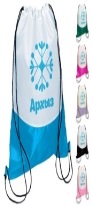 300Магнитная закладка для книги
Размер – 80*25 см, развернутом виде – 160*25 мм
Печать – полноцвет, ламинация.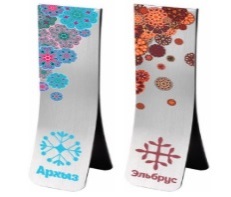 1000Кружка-термос
внутренний принт полноцветная печать. Термостакан с полноцветной полиграфической вставкой
Высота – 17,5 см, диаметр – 7,3 см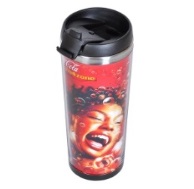 300Магнит PVC
Форма – индивидуальная (исходя из размера 54*54 мм)
6 цветов. 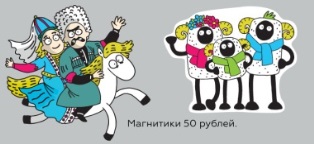 1000Значки закатные
диаметр 25-40мм
Печать полноцвет.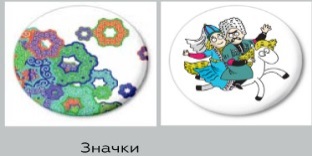 1000Браслет на руку.
нанесение –шелкография в 4 цвета, замок «разрыв»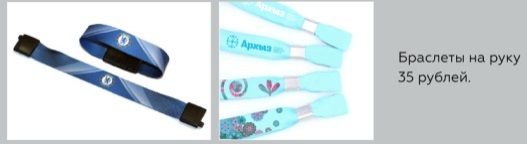 1000Протирка-стикер для смартфона
Форма обрезная по макету заказчика.
Печать на протирке и картоне полноцвет.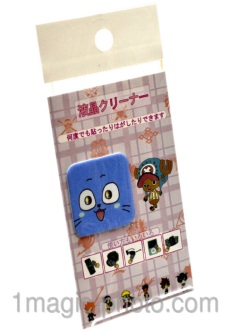 1000Багажная сумка
индивидуальный пошив.
10 шевронов 7х3 см. с вышивкой белой ниткой по цветной ткани.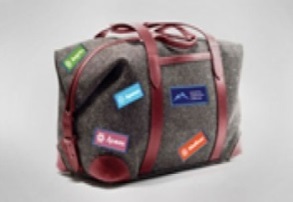 300Набор термокружка с термосом.
Термос – Single 500
Емкость 500 мл.
Материал:  Метал, пластик D=6,8 см. H= 24,8 см.
Чехол  съемный, с полноцветной запечаткой.
Термокуржка – Shape Емкость 400 мл. метал, пластик D=7,7 см. Н= 21 см.
Чехол  съемный, с полноцветной запечаткой.
Сумка – цвет по понтону, логотип шелкография в один цвет. 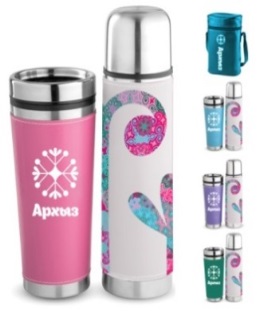 300Обложка для паспорта/ Материал: белая натуральная кожа с полноцветной печатью по макету заказчика.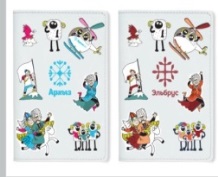 300Футболка м/ж (S, M, L)
Состав: 95 % хлопок, 5 % эластан. 
Цвет изделия по понтону. Логотип: вышивка на рукаве 4х4 см. 
Печать изображения: термонтрасфер 6 цветов. 50 х 30 см.
Бирка составная с нанесением логотипа. 
Печать на спине: шелкография в один цвет 30х15 см.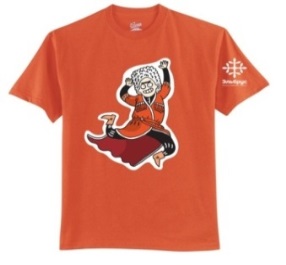 300Бирка на багаж с тиснением.
Материал кожа.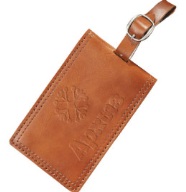 300Кружка с термопринтинг, проявляемым при наполнении кипятком.
1 слой темносиний с логотипом в один цвет
2 слой 6 цветов в строгом соответствии с макетом. 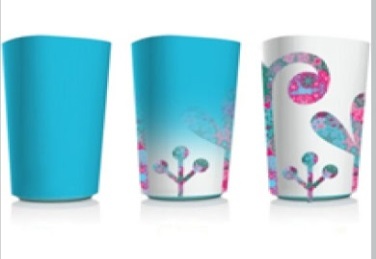 300Игра йо-йоНаклейка на корпус печать полноцветная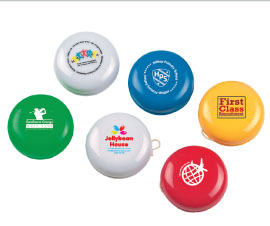 1000Цифровой музыкальный проигрыватель Solid Sound Модель: SS-01А Подарочная коробка из дизайнерской бумаги TWILL. Размеры 110х110х110 мм
Плотность от 250 до 350 гр./м2
Дизайнерская бумага TWILL. Производитель: Cartiera Favini SPA, Италия. Чистоцеллюлозная тонированная бумага с двусторонним тиснением «микровельвет»
Наклейка на корпус печать полноцветная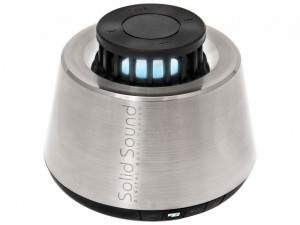 30